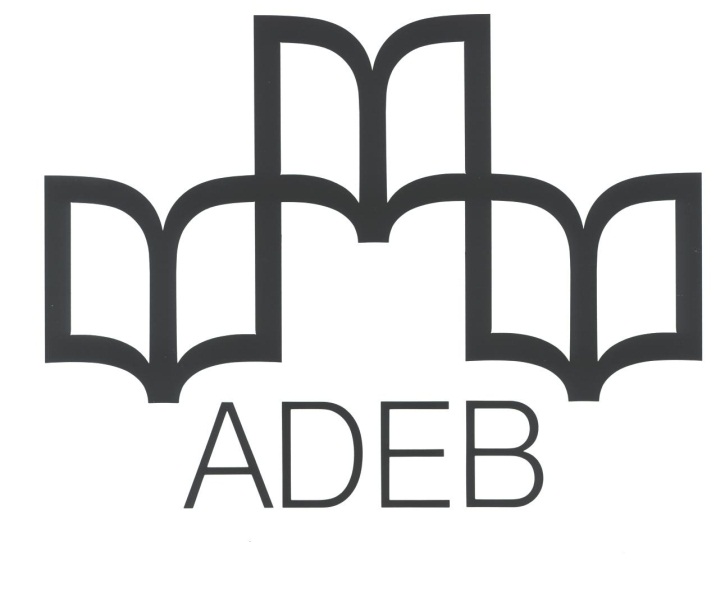 STATISTIQUES DE PRODUCTIONDU LIVRE BELGEDE LANGUE FRANCAISEANNÉE 2012L’édition belge « papier » en chiffresChiffre d’affaires global toutes langues confondues = 229 (-4,4%)Chiffre d’affaires de production en langue française des membres de l’ADEB 152 M € (-3%)Année 2012Editions propres et cessions de droits152 M €Marché intérieur58,5 M € soit 38%Exportation93,5 M € soit 62% (-4,8%)Catégories d’ouvrages les plus importantes (en CA et en édition propre = 149 M €)BD  54,3%Sciences  humaines  19,9%Scolaires  11,8%Livres de jeunesse  5,7%Livres scientifiques  3,1%Premières catégories exportatricesLivres de jeunesse  93%BD  85,9%Scientifique et technique  80,1%Encyclopédies, dictionnaires  51,8%Agendas, cartes  31,3%Livres pratiques et parascolaires  27,2%Sciences humaines  25,1%Productions de titres2999 (-24%) nouveautés sur un total de 7891 (-2,3%) soit 38%Nombre d’exemplaires vendus = 19.167.250 (-9,3%)4.311.414 en Belgique (-4,8%)14.855.836 à l’export (-10%)L’édition belge numérique en chiffresChiffre d’affaires global (numérique) offline/online toutes langues confondues = 35.172.260€ (+6,5%)Soit 13,85% du chiffre d’affaires global (papier + numérique toutes langues confondues) de 264,17 M € (-3,13%)SoitEditions propres35.172.260€ (+6,5%)DontLivres homothétiques  932.740€ soit 2,70%Livres augmentés  946.740€ soit 2,70%Bases de connaissance  33.292.800€ soit 94,70%Cessions de droit46.780€Chiffre d’affaires numérique en langue française (éditions propres)9.840.900€ (+7,8%)DontOffline  866.230€ (-29%)Online  8.974.660€ (+ 13,4% dont 93% en sciences humaines)Part de l’édition numérique (y compris bases de connaissances) par rapport au total de la production (papier + numérique) en langue française (éditions propres)6,20%